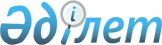 2023-2025 жылдарға арналған Каменка ауылының бюджеті туралыАқмола облысы Астрахан аудандық мәслихатының 2022 жылғы 23 желтоқсандағы № 7С-35-5 шешімі.
      Қазақстан Республикасының Бюджет кодексінің 9-1 бабының 2 тармағына, "Қазақстан Республикасындағы жергілікті мемлекеттік басқару және өзін-өзі басқару туралы" Қазақстан Республикасының Заңының 6 бабының 1 тармағының 1) тармақшасына сәйкес, Астрахан аудандық мәслихаты ШЕШТІ:
      1. Каменка ауылының 2023-2025 жылдарға арналған бюджеті, тиісінше 1, 2 және 3 қосымшаларға сәйкес, соның ішінде 2023 жылға келесі көлемдерде бекітілсін:
      1) кірістер – 85693,9 мың теңге, оның ішінде:
      салықтық түсімдер – 1871,0 мың теңге;
      салықтық емес түсімдер – 0,0 мың теңге;
      негізгі капиталды сатудан түсетін түсімдер – 0,0 мың теңге;
      трансферттердің түсімдері – 83822,9 мың теңге;
      2) шығындар – 86858,6 мың теңге;
      3) таза бюджеттік кредиттеу – 0,0 мың теңге:
      бюджеттік кредиттер – 0,0 мың теңге;
      бюджеттік кредиттерді өтеу – 0,0 мың теңге;
      4) қаржы активтерімен операциялар бойынша сальдо – 0,0 мың теңге;
      қаржы активтерін сатып алу – 0,0 мың теңге;
      мемлекеттің қаржы активтерін сатудан түсетін түсімдер – 0,0 мың теңге;
      5) бюджет тапшылығы (профициті) – -1164,7 мың теңге;
      6) бюджет тапшылығын қаржыландыру (профицитін пайдалану) – 1164,7 мың теңге.
      Ескерту. 1-тармақ жаңа редакцияда - Ақмола облысы Астрахан аудандық мәслихатының 01.12.2023 № 8С-12-6 (01.01.2023 бастап қолданысқа енгізіледі) ш шешімімен.


      2. 2023 жылға арналған Каменка ауылының бюджеті көлемінде аудандық бюджеттен ауылдық округтің бюджетіне берілетін бюджеттік субвенциялар 21355 мың теңге сомасында қарастырылғаны ескерілсін.
      3. 2023 жылға арналған Каменка ауылының бюджетінде ағымдағы нысаналы трансферттер көзделгені ескерілсін:
      аудандық бюджеттен 500 мың теңге сомасында мемлекеттік органның күрделі шығыстарына;
      облыстық бюджеттен 78511 мың теңге сомасында Астрахан ауданының Каменка ауылындағы жол желісін орташа жөндеуге.
      4. 2023 жылға арналған Каменка ауылының бюджетін атқару процесінде секвестрге жатпайтын бюджеттік бағдарламалардың тізбесі, 4 қосымшаға сәйкес бекітілсін.
      5. Осы шешім 2023 жылдың 1 қаңтарынан бастап қолданысқа енгізіледі. 2023 жылға арналған Каменка ауылының бюджеті
      Ескерту. 1-қосымша жаңа редакцияда - Ақмола облысы Астрахан аудандық мәслихатының 01.12.2023 № 8С-12-6 (01.01.2023 бастап қолданысқа енгізіледі) ш шешімімен. 2024 жылға арналған Каменка ауылының бюджеті 2025 жылға арналған Каменка ауылының бюджеті 2023 жылға арналған Каменка ауылының бюджетін атқару процесінде секвестрге жатпайтын аудандық бюджеттік бағдарламалардың тізбесі
					© 2012. Қазақстан Республикасы Әділет министрлігінің «Қазақстан Республикасының Заңнама және құқықтық ақпарат институты» ШЖҚ РМК
				
      Астрахан аудандық мәслихатының хатшысы

М.Қожахмет
Астрахан аудандық
мәслихатының
2022 жылғы 23 желтоқсандағы
№ 7С-35-5 шешіміне
1 қосымша
Санаты
Санаты
Санаты
Санаты
Сома,
мың теңге
Сыныбы
Сыныбы
Сыныбы
Сома,
мың теңге
Ішкі сыныбы
Ішкі сыныбы
Сома,
мың теңге
Атауы
Сома,
мың теңге
I. КІРІСТЕР
85693,9
1
Салықтық түсімдер
1871,0
01
Табыс салығы
146,0
2
Жеке табыс салығы
146,0
04
Меншікке салынатын салықтар
1722,6
1
Мүлікке салынатын салықтар
81,0
3
Жер салығы
36,5
4
Көлік құралдарына салынатын салық
1605,1
05
Тауарларға, жұмыстарға және қызметтерге салынатын iшкi салықтар 
2,4
3
Табиғи және басқа да ресурстарды пайдаланғаны үшiн түсетiн түсiмдер
2,4
4
Трансферттердің түсімдері
83822,9
02
Мемлекеттiк басқарудың жоғары тұрған органдарынан түсетiн трансферттер
83822,9
3
Аудандардың (облыстық маңызы бар қаланың) бюджетінен трансферттер
83822,9
Функционалдық топ
Функционалдық топ
Функционалдық топ
Функционалдық топ
Сома,
мың теңге
Бюджеттік бағдарламалардың әкімшісі 
Бюджеттік бағдарламалардың әкімшісі 
Бюджеттік бағдарламалардың әкімшісі 
Сома,
мың теңге
Бағдарлама 
Бағдарлама 
Сома,
мың теңге
Атауы
Сома,
мың теңге
II. ШЫҒЫНДАР
86858,6
01
Жалпы сипаттағы мемлекеттiк қызметтер 
21669,1
124
Аудандық маңызы бар қала, ауыл, кент, ауылдық округ әкімінің аппараты
21669,1
001
Аудандық маңызы бар қала, ауыл, кент, ауылдық округ әкімінің қызметін қамтамасыз ету жөніндегі қызметтер
21363,1
022
Мемлекеттік органның күрделі шығыстары
306,0
06
Әлеуметтiк көмек және әлеуметтiк қамсыздандыру
1791,5
124
Аудандық маңызы бар қала, ауыл, кент, ауылдық округ әкімінің аппараты
1791,5
003
Мұқтаж азаматтарға үйде әлеуметтік көмек көрсету
1791,5
07
Тұрғын үй-коммуналдық шаруашылық
2623,8
124
Аудандық маңызы бар қала, ауыл, кент, ауылдық округ әкімінің аппараты
2623,8
008
Елді мекендердегі көшелерді жарықтандыру
1775,8
010
Жерлеу орындарын ұстау және туыстары жоқ адамдарды жерлеу
848,0
12
Көлiк және коммуникация 
60774,1
124
Аудандық маңызы бар қала, ауыл, кент, ауылдық округ әкімінің аппараты
60774,1
013
Аудандық маңызы бар қалаларда, ауылдарда, кенттерде, ауылдық округтерде автомобиль жолдарының жұмыс істеуін қамтамасыз ету
500,0
045
Аудандық маңызы бар қалаларда, ауылдарда, кенттерде, ауылдық округтерде автомобиль жолдарын күрделі және орташа жөндеу
60274,1
15
Трансферттер
0,1
124
Аудандық маңызы бар қала, ауыл, кент, ауылдық округ әкімінің аппараты
0,1
048
Пайдаланылмаған (толық пайдаланылмаған) нысаналы трансферттерді қайтару
0,1
III. Таза бюджеттік кредиттеу
0,0
Бюджеттік кредиттер
0,0
Бюджеттік кредиттерді өтеу
0,0
IV. Қаржы активтерімен операциялар бойынша сальдо
0,0
Қаржы активтерін сатып алу
0,0
Мемлекеттің қаржы активтерін сатудан түсетін түсімдер
0,0
V. Бюджет тапшылығы (профицит)
-1164,7
VI. Бюджет тапшылығын қаржыландыру (профицитті пайдалану)
1164,7Астрахан аудандық
мәслихатының
2022 жылғы 23 желтоқсандағы
№ 7С-35-5 шешіміне
2 қосымша
Санаты
Санаты
Санаты
Санаты
Сома,мың теңге
Сыныбы
Сыныбы
Сыныбы
Сома,мың теңге
Ішкі сыныбы
Ішкі сыныбы
Сома,мың теңге
Атауы
Сома,мың теңге
I. КІРІСТЕР
24156
1
Салықтық түсімдер
1946
01
Табыс салығы
152
2
Жеке табыс салығы
152
04
Меншікке салынатын салықтар
1759
1
Мүлікке салынатын салықтар
84
3
Жер салығы
59
4
Көлік құралдарына салынатын салық
1616
05
Тауарларға, жұмыстарға және қызметтерге салынатын iшкi салықтар 
35
3
Табиғи және басқа да ресурстарды пайдаланғаны үшiн түсетiн түсiмдер
35
4
Трансферттердің түсімдері
22210
02
Мемлекеттiк басқарудың жоғары тұрған органдарынан түсетiн трансферттер
22210
3
Аудандардың (облыстық маңызы бар қаланың) бюджетінен трансферттер
22210
Функционалдық топ
Функционалдық топ
Функционалдық топ
Функционалдық топ
Сома,мың теңге
Бюджеттік бағдарламалардың әкімшісі
Бюджеттік бағдарламалардың әкімшісі
Бюджеттік бағдарламалардың әкімшісі
Сома,мың теңге
Бағдарлама
Бағдарлама
Сома,мың теңге
Атауы
Сома,мың теңге
II. ШЫҒЫНДАР
24156
01
Жалпы сипаттағы мемлекеттiк қызметтер 
21322
124
Аудандық маңызы бар қала, ауыл, кент, ауылдық округ әкімінің аппараты
21322
001
Аудандық маңызы бар қала, ауыл, кент, ауылдық округ әкімінің қызметін қамтамасыз ету жөніндегі қызметтер
21322
06
Әлеуметтiк көмек және әлеуметтiк қамсыздандыру
1937
124
Аудандық маңызы бар қала, ауыл, кент, ауылдық округ әкімінің аппараты
1937
003
Мұқтаж азаматтарға үйде әлеуметтік көмек көрсету
1937
07
Тұрғын үй-коммуналдық шаруашылық
362
124
Аудандық маңызы бар қала, ауыл, кент, ауылдық округ әкімінің аппараты
362
008
Елді мекендердегі көшелерді жарықтандыру
362
12
Көлiк және коммуникация
535
124
Аудандық маңызы бар қала, ауыл, кент, ауылдық округ әкімінің аппараты
535
013
Аудандық маңызы бар қалаларда, ауылдарда, кенттерде, ауылдық округтерде автомобиль жолдарының жұмыс істеуін қамтамасыз ету
535
III. Таза бюджеттік кредиттеу
0
Бюджеттік кредиттер
0
Бюджеттік кредиттерді өтеу
0
IV. Қаржы активтерімен операциялар бойынша сальдо
0
Қаржы активтерін сатып алу
0
Мемлекеттің қаржы активтерін сатудан түсетін түсімдер
0
V. Бюджет тапшылығы (профицит)
0
VI. Бюджет тапшылығын қаржыландыру (профицитті пайдалану)
0Астрахан аудандық
мәслихатының
2022 жылғы 23 желтоқсандағы
№ 7С-35-5 шешіміне
3 қосымша
Санаты
Санаты
Санаты
Санаты
Сома,мың теңге
Сыныбы
Сыныбы
Сыныбы
Сома,мың теңге
Ішкі сыныбы
Ішкі сыныбы
Сома,мың теңге
Атауы
Сома,мың теңге
I. КІРІСТЕР
25372
1
Салықтық түсімдер
2050
01
Табыс салығы
160
2
Жеке табыс салығы
160
04
Меншікке салынатын салықтар
1855
1
Мүлікке салынатын салықтар
89
3
Жер салығы
62
4
Көлік құралдарына салынатын салық
1704
05
Тауарларға, жұмыстарға және қызметтерге салынатын iшкi салықтар 
35
3
Табиғи және басқа да ресурстарды пайдаланғаны үшiн түсетiн түсiмдер
35
4
Трансферттердің түсімдері
23322
02
Мемлекеттiк басқарудың жоғары тұрған органдарынан түсетiн трансферттер
23322
3
Аудандардың (облыстық маңызы бар қаланың) бюджетінен трансферттер
23322
Функционалдық топ
Функционалдық топ
Функционалдық топ
Функционалдық топ
Сома,
мың теңге
Бюджеттік бағдарламалардың әкімшісі
Бюджеттік бағдарламалардың әкімшісі
Бюджеттік бағдарламалардың әкімшісі
Сома,
мың теңге
Бағдарлама
Бағдарлама
Сома,
мың теңге
Атауы
Сома,
мың теңге
II. ШЫҒЫНДАР
25372
01
Жалпы сипаттағы мемлекеттiк қызметтер 
22476
124
Аудандық маңызы бар қала, ауыл, кент, ауылдық округ әкімінің аппараты
22476
001
Аудандық маңызы бар қала, ауыл, кент, ауылдық округ әкімінің қызметін қамтамасыз ету жөніндегі қызметтер
22476
06
Әлеуметтiк көмек және әлеуметтiк қамсыздандыру
1937
124
Аудандық маңызы бар қала, ауыл, кент, ауылдық округ әкімінің аппараты
1937
003
Мұқтаж азаматтарға үйде әлеуметтік көмек көрсету
1937
07
Тұрғын үй-коммуналдық шаруашылық
387
124
Аудандық маңызы бар қала, ауыл, кент, ауылдық округ әкімінің аппараты
387
008
Елді мекендердегі көшелерді жарықтандыру
387
12
Көлiк және коммуникация 
572
124
Аудандық маңызы бар қала, ауыл, кент, ауылдық округ әкімінің аппараты
572
013
Аудандық маңызы бар қалаларда, ауылдарда, кенттерде, ауылдық округтерде автомобиль жолдарының жұмыс істеуін қамтамасыз ету
572
III. Таза бюджеттік кредиттеу
0
Бюджеттік кредиттер
0
Бюджеттік кредиттерді өтеу
0
IV. Қаржы активтерімен операциялар бойынша сальдо
0
Қаржы активтерін сатып алу
0
Мемлекеттің қаржы активтерін сатудан түсетін түсімдер
0
V. Бюджет тапшылығы (профицит)
0
VI. Бюджет тапшылығын қаржыландыру (профицитті пайдалану)
0Астрахан аудандық
мәслихатының
2022 жылғы 23 желтоқсандағы
№ 7С-35-5 шешіміне
4 қосымша
Атауы
Денсаулық сақтау
Ерекше жағдайларда сырқаты ауыр адамдарды дәрігерлік көмек көрсететін ең жақын денсаулық сақтау ұйымына жеткізуді ұйымдастыру